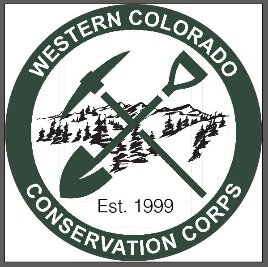 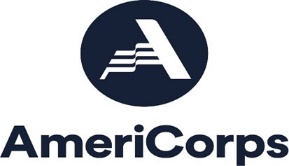 Position: Colorado National Monument Crew LeaderLocation: Colorado National Monument (specifically for 8 weeks) Season Dates: May 20, 2024-August 8, 2024Stipend:  Crew Leader: $1328.00 Stipend dispersed bi-weeklyAverage Hours Served Per Week: 43 (6:30 am-4:00 pm Monday-Friday)Training: As an AmeriCorps service-learning program and to prepare Corps Members for work in-the-field, WCCC provides orientation and technical skills training at the start of the program season in addition to region or project specific training throughout the service term. Focuses include outdoor leadership, Leave No Trace principles, technical skills for project work, tool use/maintenance, 212 chainsaw safety training (as needed per crew), first aid/CPR, herbicide application, trail building, fence construction, drivers training, procedures surrounding risk management and best practices, and creating positive crew cultures with emphasis on diversity and inclusion. Some members will receive additional training with crosscut saws dependent on crew placement.Overview: The Western Colorado Conservation Corps offers opportunities for young adults to spend a season serving on meaningful conservation projects throughout Western Colorado. Projects may include a variety of trail construction/maintenance, fence construction/removal, invasive species removal, fire fuels reduction, habitat restoration and/or historic preservation work. AmeriCorps members have the opportunity to earn an AmeriCorps Education Award, in addition to a bi-weekly stipend (restrictions apply). Members must not engage in any prohibited activities as listed in the AmeriCorps Member Service Agreement. The position also requires preparation time and post session clean up. Essentials Position Functions: Leading a crew of 8-10 youth, high school ages, in service.Leading service projects such as trail building and maintenance, wildlife habitat restoration, fence building and maintenance, and invasive species removal.Planning of food and equipment preparation and maintenance, and program evaluation.Serve closely with a diverse group of people.Complete 8 hours of project work a day for 5 days (day trips) in a variety of outdoor conditions, including inclement weather, for the duration of the season. (No prior experience is required).Must adhere to and enforce the rules and regulations of WCCC and AmeriCorps, which includes abstaining from the use of drugs, alcohol, and tobacco as well as other rules, regulations, and risk management protocol.Members must not engage in any prohibited activities as listed in the AmeriCorps Member Service Agreement.Responsible for all project specific/crew specific reporting.Participate in evaluation process (number and timing of evaluations depend on length of contract)Service Environment:     This position requires arduous physical activity in adverse weather conditions. Crew leaders must be physically fit and able to lift, bend, carry, push and other heavy physical labor.Requirements:Experience teaching outdoor and/or environmental education curriculum preferred and other leadership experience.Excellent organization and communication.Passion for an outdoor lifestyle.Hands-on physical labor experience preferred.Committed to making a positive difference in youth.Wilderness First Responder (WFR) preferred.Current driver’s license with an insurable good driving record.High School Diploma or GED required (AmeriCorps), relevant education or experience.Must be between the ages of 18-28 years of age.Ability to commit to the entirety of your AmeriCorps term of service with WCCC.Ability to serve on diverse teams or with a diverse range of people.Unallowable Team Leader Activities:Signing member timesheetsEvaluating member performanceDisciplining AmeriCorps membersEnrolling/dismissing AmeriCorps membersWriting and/or signing program reportsManaging the program’s payroll and budgetQualifications: No experience necessary! However, you must:Be a United states citizen or permanent resident.Be available full time between the dates specified on the Member Service Agreement.Able to pass a pre-service National Criminal History check (State, Sex Offender, and Federal).Supervisor Information: Tiffany Weimer - HR Manager                                            (970) 730-2072CONDITIONS OF AGREEMENT: AmeriCorps members will be subject to all state and federal laws, and the rules and regulations of OSHA and Conservation Corps. The member is expected to fully understand and adhere to the rules, regulations and code of conduct as described in the AmeriCorps member manual. Policy violations will result in disciplinary action according to program guidelines, including written warnings, fines, and/or termination. The AmeriCorps member is accountable for meeting or exceeding the responsibilities of this position as described above and will be evaluated at mid-term (dependent on service term length) and end-term by Corps Program Staff, with input from project hosts. Successful completion is contingent on both AmeriCorps education award hours and service through the agreed upon term end date. The Western Colorado Conservation Corps of Partners is an equal opportunity employer. This program is available to all, without regard to age, sex, sexual orientation, pregnancy, race, national origin, disability status, creed, religion, genetic information, ancestry, marital status, military or veteran status, or any other status protected by federal, state, or local laws. Qualified individuals with disabilities who need accommodation during the application, interview, hiring process or for service may make arrangements by contacting (970) 241-1027.2818 ½ North Ave, Grand Junction, CO 81501 www.wcccpartners.org